Special Education Professionals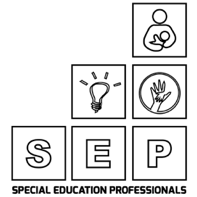 Application for MembershipName:  _______________________________________________________     DOB: __________________
Physical Address:  _______________________________________________________________________Nationality: ______________________      Profession: __________________________________________Workplace:  ____________________________________________________________________________
Email: ______________________________________________	  Phone: ___________________________Qualifications Languages1. ____________________________________________    o fluent          o basic         o little2. ____________________________________________    o fluent          o basic         o little3. ____________________________________________    o fluent          o basic         o little 4. ____________________________________________    o fluent          o basic         o little
If you are NOT a Kenyan National, please fill in the information below. How long have you been in Kenya?    _____________________________________________How long do you expect to stay in Kenya?   ________________________________________Do you have a work-permit – which type? _________________________________________Do you have any other expertise?  o   Facilitating groupso   Managemento   Teachingo   Researcho   Counsellingo   Other: _____________________________________Specific Working ExperienceDo you use/follows any specific approach/ theory/ programme?  If YES, please specify.
________________________________________________________________________________________________________________________________________________________________________________________________________________________________________________________________________________________________________________________________________________________________________________________________________________________________________________________________________________________________Please specify the specific syndromes/conditions that you are familiar with in terms of your work experience.How do you engage the parents and caregivers in your intervention?________________________________________________________________________________________________________________________________________________________________Do you have any experience working within a team with other professionals? Which ones?________________________________________________________________________________________________________________________________________________________________Are you affiliated to any particular professional council/ organization?________________________________________________________________________________________________________________________________________________________________Have you published any articles, papers, etc.?  Please specify.________________________________________________________________________________________________________________________________________________________________For how long can you commit yourself to be an active member of SEP?  
_______________________________________________________________________________________Please list two referees from your current or former workplace:  1. Name: ____________________________________     Contact: __________________________________2. Name: ____________________________________     Contact: __________________________________Comments and Suggestions________________________________________________________________________________________________________________________________________________________________________________________________________________________________________________Signature:  ____________________________________________        Date:  _________________________Please send this filled form back to sep_professionals@yahoo.com or 
deliver at the SEP Office in Kitisuru Road 2.5b (Kihara lane).TitlesWhich university or college? Which country?Year of obtainingDurationof courseDegree 1.2. Diploma1.2.Certificates1.2. 3.Working ExperienceWhereHow longSyndrome/conditionyes/ nomild/ moderate/ severeage-groupIntellectual Challengeso yes 
o noo mild     o moderate     o severeCerebral Palsyo yes 
o noo mild     o moderate     o severeMuscular Dystrophyo yes 
o noo mild     o moderate     o severeSpina Bifidao yes 
o noo mild     o moderate     o severeDown’s Syndromeo yes 
o noo mild     o moderate     o severeAutism Spectrum Disordero yes 
o noo mild     o moderate     o severeSpeech & Language Disordero yes 
o noo mild     o moderate     o severeVisual Impairmento yes 
o noo mild     o moderate     o severeHearing impairmento yes 
o noo mild     o moderate     o severeLearning Disabilitieso yes 
o noo mild     o moderate     o severeBehavioural Challengeso yes 
o noo mild     o moderate     o severeSocial - Emotional Challengeso yes 
o noo mild     o moderate     o severeMultiple Challengeso yes 
o noo mild     o moderate     o severeDelayed Milestoneso yes 
o noo mild     o moderate     o severeRicketso yes 
o noo mild     o moderate     o severeOthers: __________________o mild     o moderate     o severeWould you be able to do …Would you be able to do …   … Assessmentso yes o no   … Lectureso yes o no   … Workshopso yes o no   … Trainingso yes o no   … Support Groupso yes o no   … Programme Developmento yes o no   … Fundraisingo yes o noAre you willing to share …Are you willing to share …   … Professional Literatureo yes o no   … Programmeso yes o no   … Testso yes o no   … Equipmento yes o no   … Videos/ Bookso yes o no